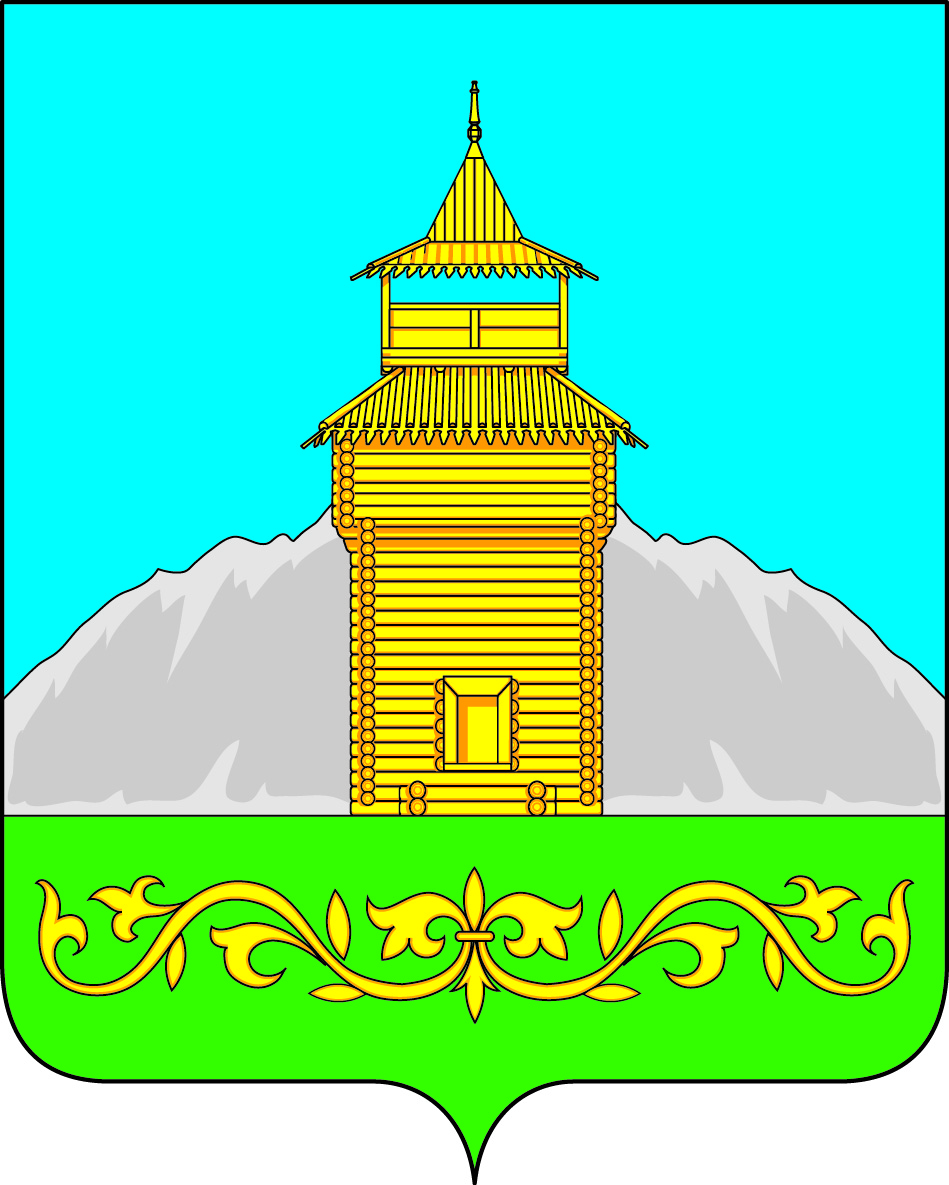 Российская ФедерацияРеспублика ХакасияТаштыпский районСовет депутатов Таштыпского  сельсоветаР А С П О Р Я Ж Е Н И Е«21» декабря 2020 г.                       с. Таштып                                               № 3Руководствуясь статьей 26 Устава муниципального образования Таштыпский сельсовет Таштыпского района:Перенести шестую очередную сессию Совета депутатов Таштыпского сельсовета с 24.12.2020г на 26.12.2020г.  Начало сессии в 13 – 00 по адресу с. Таштып, ул. Луначарского, 17 каб. №103.Контроль за исполнением настоящего распоряжения оставляю за собой.Председатель Совета депутатовТаштыпского сельсовета                                                                  Р.Х. Салимов.